Тугутуйский ВЕСТНИКОбщественно-политическая газета муниципального образования «Тугутуйское»От 23.12.2022   № 16__________________________________Газета для жителей с. Тугутуй, д. КамойСодержание1. Правила посещения особо охраняемых природных территорий2. Статья для размещения от Западно-Байкальская межрайонная природоохранная прокуратура3. Соглашение о РасторженииЗападно-Байкальская межрайонная природоохранная прокуратура разъясняет: Правила посещения особо охраняемых природных территорийОсобо охраняемыми природными территориями (далее-ООПТ) являются участки земли, водной поверхности и воздушного пространства над ними, имеющие особое природоохранное, научное, культурное, эстетическое, рекреационное и оздоровительное значение.В связи с ежегодным увеличением антропогенной нагрузкой на экологические системы природных территорий необходимо уделять особое внимание вопросу защиты окружающей среды.Законодателем определены следующие категории ООПТ: государственные природные заповедники, в том числе биосферные заповедники, национальные и природные парки, государственные природные заказники, памятники природы, дендрологические и ботанические сады.В целях охраны природных территорий и сохранения их биологического разнообразия федеральным законодателем определены соответствующие режимы использования особых территорий. Виды ограничений или запреты, действующие на ООПТ, закреплены положением (или паспортом) ООПТ, находящимся в общедоступных источниках в сети «Интернет».Посещение ООПТ осуществляется в соответствии с установленным для таких территорий режимом особой охраны (ст. 5.1. Федерального закона от 14.03.1995 № 33-ФЗ «Об особо охраняемых природных территориях» (далее – Закон № 33-ФЗ). Например, посещение государственных природных заповедников, национальных парков возможно только при наличии специального разрешения федерального государственного бюджетного учреждения, осуществляющего управление соответствующей территорией. Разрешение на пребывание не требуется для граждан, проживающих на охраняемой территории.Правила посещения ООПТТ регионального и местного значения утверждаются правительствами субъектов Российской Федерации, а также органами местного самоуправления.Размер платы за посещение ООПТ устанавливается федеральными государственными бюджетными учреждениями, высшим исполнительным органом государственной власти субъектов Российской Федерации либо соответствующими органами местного самоуправления.Отдельные категории граждан имеют скидки при приобретении соответствующих разрешений (граждане, проживающие на территории региона, многодетные семьи и др.), в том числе и право бесплатного посещения (дети до 7 лет, дети – сироты, ветераны всех категорий и др.).В случае выявления нарушений режима использования национального парка должностные лица Учреждения имеют право составить протокол об административном правонарушении.За нарушение установленного Федеральным законом от 14.03.1995 № 33-ФЗ «Об особо охраняемых природных территориях» или положением об особо охраняемой природной территории режима или иных правил охраны и использования окружающей среды и природных ресурсов, а также на территориях, на которых находятся памятники природы установлена административная ответственность, в том числе по ст. 8.28 КоАП РФ (незаконная рубка лесных насаждений), ст.8.37 КоАП РФ (нарушение правил охоты и рыболовства), ст. 8.39 КоАП РФ (нарушение установленных режима и правил охраны ООПТ, в том числе сбор дикоросов) ст. 8.39 КоАП РФ (незаконное строительство и загрязнение окружающей среды), ст. 8.32 КоАП РФ (нарушение правил безопасности в лесах).Штрафы, налагаемые на граждан за совершенные правонарушения, установлены в размерах от 500 рублей до 4 тыс. Если вышеуказанные нарушения причинили значительный ущерб, то ст. 262 Уголовного кодекса РФ предусмотрена уголовная ответственность (в размере до 200 тыс. руб., либо лишением права занимать определенные должности или заниматься определенной деятельностью на срок до 3 лет, либо обязательными работами на срок до 480 часов, либо исправительными работами на срок до 2 лет).Таким образом, соблюдение установленных правил поведения на ООПТ не только предотвратит неблагоприятные последствия встречи с законом, но и поможет сохранить окружающую среду, как неоценимый источник здоровья населения.Старший помощник Западно-Байкальского межрайонногоприродоохранного прокурораТ.А. Борбоева Западно-Байкальская межрайонная природоохранная прокуратура провела проверку по факту загрязнения акватории Ершовского залива Иркутского водохранилища нефтепродуктамиПроверкой установлено, что 19.10.2022 в районе лодочной станции «Ерши» в результате возгорания маломерного судна произошёл разлив нефтепродуктов в р. Ангара, площадь загрязнения составила более 220 тыс. кв.м.Западно-Байкальской межрайонной природоохранной прокуратурой незамедлительно осуществлён выезд на место, скоординирована работа правоохранительных и контролирующих органов, направленная на локализацию и ликвидацию последствий разлива нефтепродуктов, установлению виновных лиц.Проведены работы по распылению 260 кг сорбента «Унисорб», установлено 460 метров бонов, проведена механическая ликвидация загрязнения нефтепродуктами в пределах переданного по договору водопользования участка акватории и береговой полосы.По факту ненадлежащей организации работ при возникновении загрязнения реки Ангара, прокуратурой 21.10.2022 внесено представление об устранении нарушений закона в адрес ФГБУ «Востсибрегионводхоз». Во исполнение мер прокурорского реагирования, учреждением заключен договор со специализированной организацией на локализацию аварийных загрязнений водных объектов.Росприроднадзором рассчитан причиненный водному объекту ущерб, который составил 8 млн рублей. Контролирующим органом будут приняты меры по его взысканию с виновного лица. Водным биологическим ресурсам вред не причинен.Судом удовлетворены требования Западно-Байкальской межрайонной природоохранной прокуратуры об устранении нарушений законодательства при эксплуатации котельнойВ результате проведенной природоохранной прокуратурой проверки установлено, что ФКУ «Исправительная колония № 3 ГУ ФСИН по Иркутской области» эксплуатирует источник выбросов загрязняющих веществ в атмосферный воздух (угольную котельную) без газоочистного оборудования и в отсутствие согласования нормативов предельно допустимых выбросов загрязняющих веществ. В целях устранения нарушений природоохранным прокурором направлено исковое заявление в суд, которым требования прокурора удовлетворены в полном объёме.Исполнение решения суда находится под контролем природоохранной прокуратуры.Судами удовлетворены требования Западно-Байкальской межрайонной природоохранной прокуратуры о ликвидации объекта накопленного вредаПроведенной природоохранной прокуратурой проверкой установлено, что в результате деятельности предприятия на территории г. Иркутска на площади около 180 кв.м. складировано более 1200 тонн гальванических отходов, содержащих ионы тяжёлых металлов, а также химических реактивов 3 класса опасности.Микрополигон гальванических отходов располагается с 1952 года на открытом грунте в 170 метрах от реки Кая.При этом уполномоченными региональными и муниципальными органами власти не осуществлялись мероприятия по выявлению и оценке вреда окружающей среды с последующей ликвидацией полигона.В целях устранения нарушений природоохранный прокурор направил исковое заявление в суд, который удовлетворил требования прокурора о возложении на уполномоченные региональные и муниципальные органы власти обязанности провести необходимые мероприятия. Не согласившись с решением суда, ответчики обжаловали его в суды апелляционной и кассационной инстанций.Иркутским областным судом и Восьмым кассационным судом общей юрисдикции решение суда оставлено без изменения и вступило в законную силу.В настоящее время планируется ликвидация опасного объекта в рамках нового федерального проекта «Генеральная уборка».С помощью установленной по требованию природоохранной прокуратуры видеокамеры выявлено и пресечено нарушение закона в границах особо охраняемой природной территории местного значенияС помощью установленной по требованию природоохранной прокуратуры видеокамеры выявлено и пресечено нарушение закона в границах особо охраняемой природной территории местного значения  С помощью программно-аппаратного комплекса видеонаблюдения, установленного по требованию Западно-Байкальской межрайонной природоохранной прокуратуры, выявлено и пресечено экологическое правонарушение в границах особо охраняемой природной территории «Птичья Гавань».Она представляет собой водно-болотный комплекс в пойме реки Иркут, в ее границах произрастают свыше 300 видов растений, многие из которых включены в Красные книги Российской Федерации и Иркутской области. Она является естественной средой обитания 22 видов млекопитающих и 21 видов птиц.По сообщению о размещении горячего шлака, поступившему 07.10.2022 от дежурного Главного управления МВД России по Иркутской области, межрегиональной природоохранной прокуратурой организован выезд на место, координация деятельности органов внутренних дел, экологического надзора, местного самоуправления.  С целью установления виновного лица, разместившего золошлаковые отходы на территории природного ландшафта, организован просмотр информации, зафиксированной программно-аппаратным комплексом видеонаблюдения.Данная система установлена по представлению Западно-Байкальского межрайонного природоохранного прокурора Администрацией г. Иркутска в целях повышения эффективности защиты уникальной местности, что позволило определить малотонажный грузовой автомобиль и личность правонарушителя.В результате, предотвращена угроза возгорания шлака и причинения вреда уникальной экосистеме охраняемой территории. Участок освобожден от опасных отходов и приведен в первоначальное состояние.Уполномоченными органами в настоящее время решается вопрос о привлечении виновного лица к административной ответственности за нарушение правил охраны и использования природных ресурсов на особо охраняемых природных территориях (ст. 8.39 КоАП РФ).Данная статья предусматривает наложение административного штрафа на граждан в размере от трех до четырех тысяч рублей, на юридических лиц - от трехсот до пятисот тысяч рублей с конфискацией орудий совершения административного правонарушения и продукции незаконного природопользования или без таковой.В марте текущего года природоохранной прокуратурой в границах этой же особо охраняемой природной территории выявлялось размещение опасных литиевых батарей объемом 10 тонн. В результате загрязнения почвы химическими веществами - медью, цинком, серой, свинцом, оловом причинен ущерб в размере 1,3 млн. руб. По материалам природоохранной прокуратуры возбуждено и расследуется уголовное дело по ч. 2 ст. 247 УК РФ (нарушение правил обращения экологически опасных веществ и отходов).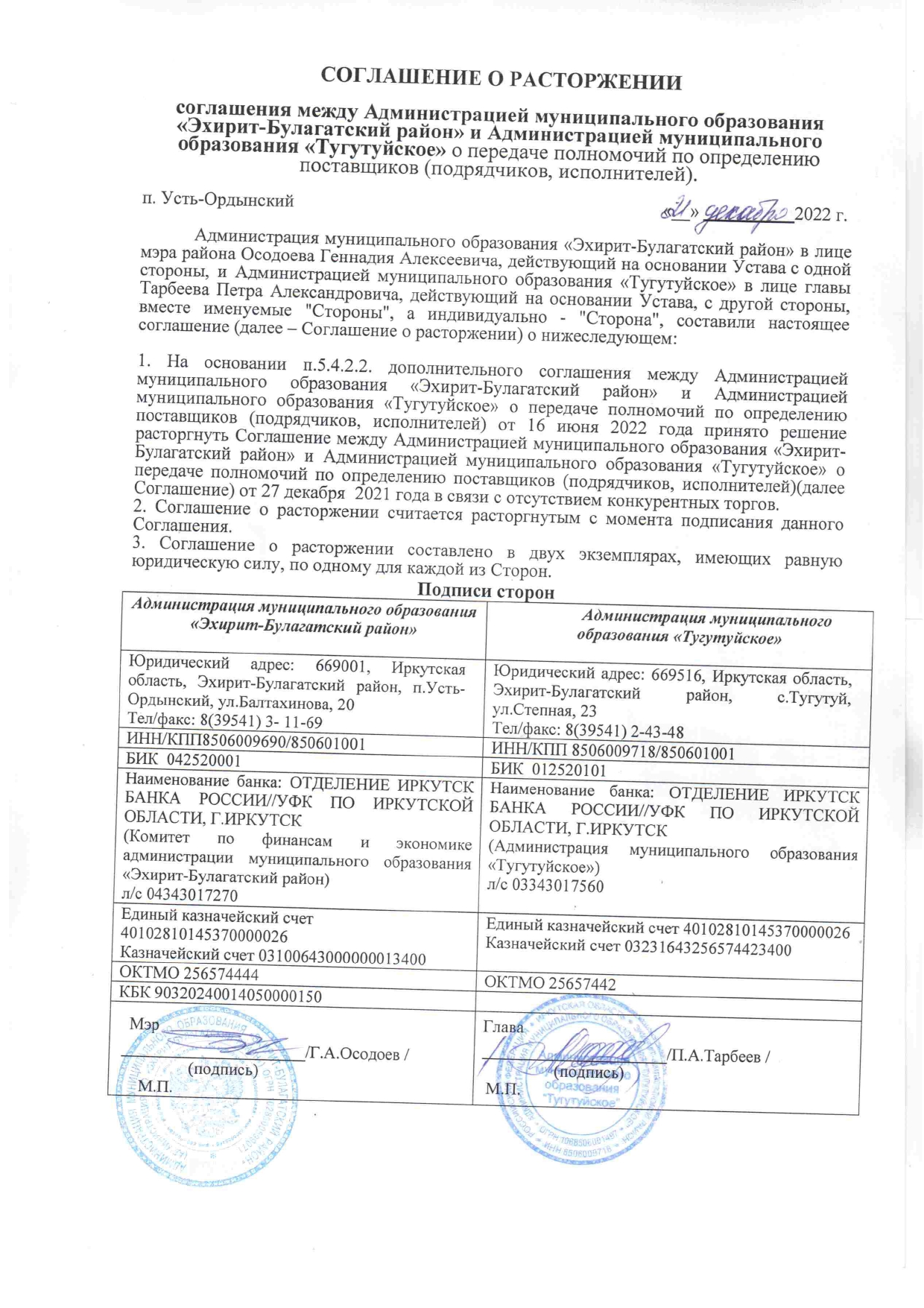 